WORDVEŽBA 3(ocena 10 za generacije pre 2007)Otvoriti dokument "VTS WORD Vezba 3" i snimiti ga pod imenom "vezba 3 ime prezime".Ispod naziva TABELA kreirati tabelu kao na slici.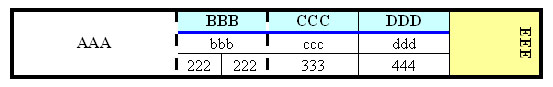 Crveni tekst osloboditi stubaca.Zeleni tekst preraspodeliti u 3 stupca koji su odvojeni linijom, s tim što prvi treba da bude širine 8, a druga dva po 4 cm.Kreirati novi stil koji se zove GLAVNO, koji se bazira na stilu NORMAL, s tim da tekst bude poravnat po obe margine, a prvi red uvučen. Razmak posle pasusa podesiti na 12 pt.Primeniti stil GLAVNO na sve pasuse u tekstu.Primeniti stil HEADING 1 na naslove ("Tajni svet snova..." i "Kupoholičarka u inostranstvu"), a stil HEADING 2 na sve podnaslove ("I GLAVA", "II GLAVA", "UVOD")Izmeniti stil HEADING 1 tako da tekst bude ispisan tamno crvenom bojom, poravnat po desnoj strani, veličina slova 32, razmak pre pasusa 24, a posle 12 pt.Izmeniti stil HEADING 2 tako da tekst bude centriran, veličine 20, font Arial, sa razmakom 12 pt posle pasusa, a boja teksta narandžasta.Kreirati sadržaj koji sadrži naslove i podnaslove posle naziva SADRŽAJTABELASADRŽAJTAJNI SVET SNOVA JEDNE KUPOHOLIČARKEI GLAVADobro. Nemoj da paničiš. Nemoj da paničiš. To je samo račun za VIZA karticu. To je parče papira; nekoliko brojeva. Mislim, koliko strašno može biti nekoliko brojeva? Zurim kroz prozor kancelarije u autobus koji prolazi niz Oksford strit, prisiljavajući sebe da otvorim beli koverat koji stoji na mom zakrčenom stolu. To je samo parče papira, kažem sebi po hiljaditi put. A ja nisam glupa, zar ne? Tačno znam koliki će biti ovaj račun za VIZU. Otprilike. Okvirno. Biće oko... 200 funti. Možda trista. Da, možda trista. Maksimalno trista pedeset. Opušteno zatvaram oči i počinjem da sabiram. Tu je onaj komplet iz Džigsoa. Onda večera sa Suz kod Kvaglinosa. Onda onaj božanstveni crveno-žuti ćilim. Uzgred budi rečeno, ćilim je koštao dvesta funti. Ali svakako je vredan svakog penija – svi su mu se divili. To jest, bar mu se Suz divila. A i komplet iz Džigsoa je bio na rasprodaji – snižen trideset posto. Tako da je to, u stvari, ušteda novca. II GLAVAOtvaram oči i posežem za računom. Kada moji prsti dotaknu papir, prisećam se novih kontaktnih sočiva. Devedeset pet funti. Prilično. Ali, mislim, morala sam da ih nabavim, zar ne? Šta je trebalo da radim, da hodam unaokolo u izmaglici? A i morala sam da kupim neke nove rastvore i onu slatku kutijicu i jedan hipoalergijski ajlajner. Tako da to otprilike iznosi... četiri stotine? Za stolom u susednoj kancelariji, Kler Edvards podiže pogled sa svoje pošte. Ona slaže sva svoja pisma u uredne gomilice, kao što to radi svakoga jutra. Stavlja gumice oko njih i lepi etikete na kojima piše: „Odgovori odmah“ i „Nije hitno, ali odgovori“. Prezirem Kler Edvards.KUPOHOLIČARKA U INOSTRANSTVUUVODU redu, samo bez panike. Bez panike. Treba samo da budem organizovana i hladne glave i da smislim šta treba da ponesem. I da to zatim uredno složim u kofer. Mislim, koliko to može da bude teško? Odstupam korak od zatrpanog kreveta i zatvaram oči, napola se nadajući da će, ako to dovoljno snažno poželim, moja odeća sama od sebe uredno da se složi. Kao u onim člancima o pakovanju u časopisima, gde vas podučavaju kako da otputujete na odmor s jednim jedinim jeftinim sarongom i vešto se obučete u njega na šest različitih načina. (Inače, mislim da je to totalna prevara, jer iako sarong košta deset funti, oni posle dodaju brdo odeće koja košta stotine, a mi kao ne treba da primetimo.) I GLAVA Kada otvorim oči, međutim, darmar je još tamo. U stvari, reklo bi se da ga ima još više, kao da mi je odeća, dok sam žmurila, iskočila iz fioka i trčala oko kreveta. Kud god pogledam po sobi, svuda grdne, neuredne gomile... pa, svega. Cipela, čizama, majica, časopisa... Poklon-korpa Bodi šopa kupljena na rasprodaji... Lingvafonov tečaj italijanskog koji stvarno moram da počnem da učim... ona stvar za lice što se stavlja u sauni... a na stočiću za šminku ponosno leže mačevalačka maska i mač koje sam juče kupila. Samo četrdeset funti u dobrotvornoj prodavnici! Uzimam mač i pravim kratak eksperimentalni ubod prema svom odrazu u ogledalu. Bila je to neverovatna podudarnost, jer već odavno nameravam da učim mačevanje, još otkako sam pročitala onaj članak u Dejli vorldu. Jeste li znali da mačevaoci imaju bolje razvijene noge od svih ostalih sportista? Osim toga, ako postanete stručnjak, možete da radite kao dubler u filmovima i zaradite brdo love! Zato nameravam da u kraju nađem nekoga ko drži časove mačevanja, pa da stvarno dobro naučim, za šta mislim da mi neće trebati mnogo vremena. A onda – to je moj tajni plan – čim dobijem zlatnu značku ili šta se već dobija, ima da sastavim pismo Ketrin Ziti Džons. Zato što joj je garant potrebna dobra dublerka, mislim, kome nije? Zašto to onda ne bih bila ja? U stvari, sigurno će se radije opredeliti za nekoga iz Britanije. Možda će me pozvati telefonom i reći da gleda svako moje pojavljivanje na kablovskoj i da je oduvek želela da me upozna. Bože. Zar to ne bi bilo sjajno? Verovatno bismo odmah shvatile da smo se našle, da se smejemo iz istih razloga i sve ostalo. Onda bih odletela do njene luksuzne kuće i upoznala se s Majklom Daglasom i igrala se s bebom. Bile bismo opuštene kao stare prijateljice, neki časopis bi napisao članak o nama u okviru serije o najboljim prijateljicama među zvezdama, a njih dvoje bi me čak možda zamolili da... II GLAVA „Ćao, Beks!“ Slatke slike na kojima se smejem s Majklom i Ketrin prskaju mi u glavi kao mehuri sapunice i mozak mi se vraća u stvarnost. Suz, moja cimerka, dokono ulazi u sobu, odevena u prastaru kariranu pižamu. „Šta to radiš?“ radoznalo se raspituje. „Ništa!“ kažem ja, i žurno vraćam mač na sto. „Samo... održavam formu.“ „A, tako“, kaže ona, neodređeno. „Pa – kako ide pakovanje?“ Odlazi do kamina, uzima ruž i počinje da ga nanosi na usne. Suz se uvek tako ponaša u mojoj sobi – luta okolo, uzimajući stvari i razgledajući ih i ponovo ih spuštajući. Kaže da voli to što nikad ne zna šta će naći, kao da je na buvljaku. Prilično sam sigurna da time ne misli ništa loše. „Odlično“, kažem. „Upravo smišljam koji kofer da uzmem.“ „Aaa“, kaže Suz, okrenuvši se. Usne su joj do polovine jarkoružičaste. „Što ne uzmeš onaj mali, krem boje? Ili crvenu putnu torbu?“ „Mislila sam možda ovaj“, kažem, i izvlačim svoj novi, otrovnozeleni metalni kofer ispod kreveta. Kupila sam ga za vikend, i totalno je fenomenalan. „Vau!“ kaže Suz, razrogačenih očiju. „Beks! Strava je! ’De si ga uzela?“ „U Fenviksu“, kažem, sa širokim kezom. „Zar nije boli glava?“ „Najmoćnija koferčina koju sam ikada videla!“ kaže Suz, zadivljeno prevlačeći prstima po njemu. „I... kol’ko sada imaš kofera?“ Osvrće se prema mom ormaru, gde se guraju smeđi kožni kofer, lakirani putni kovčeg i tri koferčića.